InvoiceInvoiceInvoiceInvoiceInvoiceInvoiceInvoiceInvoiceInvoiceInvoice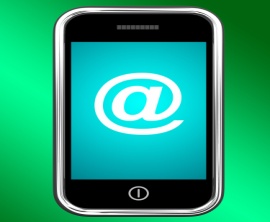 Company NameCompany NameCompany NameContact DetailsContact DetailsContact DetailsAddress of the CompanyAddress of the CompanyAddress of the CompanyDate:Date:Date:Invoice No:Invoice No:Make of EquipmentMake of EquipmentMake of EquipmentInvoice Date:Invoice Date:Type of VehicleType of VehicleType of VehicleService Date:Service Date:Model:Model:Model:Serviced At:Serviced At:Parts UsedParts UsedParts UsedParts UsedParts UsedParts UsedParts UsedParts UsedParts UsedParts UsedQtyDescriptionDescriptionDescriptionDescriptionDescriptionDescriptionDescriptionPriceAmountLaborLaborDateHoursHoursAmountTotalPartsLaborTotalTotalTaxTotal_________________________________________________________________________________________________________________________________________________________________________________________________________________________________________________________________________________________________________________________________________________________Service Supervised byService Supervised byService Supervised byService Supervised byService Supervised by                         Signature                         Signature                         Signature                         Signature                         Signature